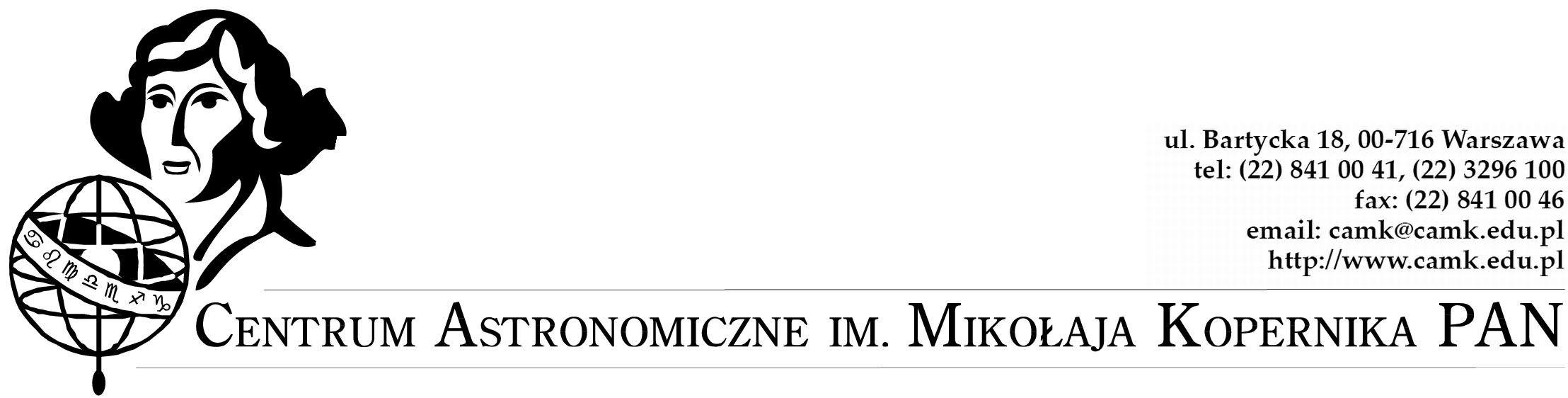 Zgłoszenie do udziału w Dialogu Technicznymznak sprawy DAG-251-06/20Działając w imieniu ……, w odpowiedzi na Ogłoszenie o Dialogu Technicznym z dnia 04.05.2020 roku składam niniejszym Zgłoszenie udziału w Dialogu Technicznym organizowanym przez Centrum Astronomiczne im. M. Kopernika PAN, którego przedmiotem jest Budowa satelity i stacji nadawczej w ramach projektu Polski system satelitarny UV- UVSat. Zgłaszający: Nazwa  ……………………………..………………………………………………………………..….  Adres    ……………………………………………...……………………………………………….…. Tel. …………………………………..…….…… e-mail……...………………..………….………….. Dane osoby upoważnionej przez Zgłaszającego do kontaktów: Imię i nazwisko ……………………………………..………………………………………………….. Funkcja ………………………………………………………..………………………………………... Tel. ………………………………………….…… e-mail…………………………..………………….. W związku ze Zgłoszeniem do udziału w Dialogu Technicznym oświadczam, iż: jestem należycie umocowany/a do reprezentowania Zgłaszającego na dowód czego przedkładam dokument potwierdzający moje umocowanie;zapoznałem się z Regulaminem Przeprowadzania Dialogu Technicznego i w całości akceptuję jego postanowienia;wyrażam zgodę na przetwarzanie i przechowywanie przez Zamawiającego informacji zawartych w niniejszym Zgłoszeniu dla celów Dialogu lub Postępowania o udzielenie zamówienia publicznego, którego ww. dialog dotyczy; udzielam zgody na wykorzystanie informacji przekazywanych w toku Dialogu, na potrzeby przeprowadzenia Postępowania, którego przedmiotem jest Budowa satelity i stacji nadawczej w ramach projektu Polski system satelitarny UV- UVSat, w tym w szczególności do przygotowania opisu przedmiotu Zamówienia, specyfikacji istotnych warunków Zamówienia lub określenia warunków umowy dla Zamówienia, z zastrzeżeniem § 3 ust. 7 Regulaminu Przeprowadzania Dialogu Technicznego. 					  ……………………………………….               [data, podpis]